SUPPLEMENTMETHODSBehavioral Emotion Recognition TaskDuring the task, youth would first see a fixation cross for 4±1 seconds and then they would see the face for 3 seconds. The nose of each face fell on the same point on the screen for every trial. Following face presentation, participants were asked to choose which emotion they thought best described the preceding face from a list of the six emotion options. Faces continued to remain on screen during the emotion identification portion so as to avoid confounding working memory demands. While there was no time limitation for the emotion identification portion of the task, reaction time was recorded. Half of the participants in each group completed the emotion recognition task first, while the other half completed the sex recognition task first.Both tasks were completed with an ASL D6 desk-mounted eye tracker with a 60 Hz monitoring frequency (Applied Science Laboratories, Bedford, MA). Youth sat approximately 60 cm away from the monitor and underwent a nine-point eye calibration prior to the task, and any further calibration adjustment was made during the task when needed. Further, real-time head tracking was used in order to account for head movements during the task.Areas of interest for eye-tracking analyses were defined as the following: the “eye” region was bound vertically by the superior edge of the corrugator muscle and inferior orbit, and horizontally by the lateral corner of each eye. The “mouth” region was bound vertically by the middle of the philtrum and inferior to the lower lip and horizontally bound by both corners of the lips. The “face” region was a rectangle bound by the greatest height and width of each face. Finally, the “outside” region was outside the bounds of the “face” region.Functional MRI Acquisition and PreprocessingAcquisition. Whole-brain fMRI data were acquired at the University of Wisconsin Department of Psychiatry in a 3.0T GE Discovery MR750 scanner (General Electric, Milwaukee, WI) using an eight-channel radiofrequency head coil. Structural T1-weighted images were acquired with the following parameters: TE = 3.18ms, TR = 8.16ms, TI = 450 ms; flip angle = 12, FOV = 25.6 cm, slice thickness = 1.0 mm, 156 slices, image acquisition matrix = 256 x 256, isotropic voxel size =2 x 2 x 2 mm3. Functional scans were acquired with a gradient echo EPI sequence with the following parameters: TE: 22 ms, TR: 2150 ms, flip angle: 79°, slice thickness: 3 mm, gap: 0.5 mm, 41 sagittal slices, FOV: 224 mm, and matrix size: 64 by 64.Preprocessing. All image preprocessing was completed using AFNI (Cox, 1996) and FSL (Woolrich et al., 2009). The T1-weighted images were registered to the 2mm3 MNI-152 template. Functional data was first slice-time and motion corrected before being aligned to their respective T1-weighted structural image. In order to control for T1-equilibirum effects, we removed the first three volumes of each EPI time series, and the transformation matrix used to register the T1-weighted image to the MNI-152 template was applied to the functional data. Subsequent analyses were all preformed in MNI space. Volume-to-volume displacement (SSD) was estimated from the six rigid body motion registration parameters. Any functional volume with SSD >1 mm and its preceding volume were censored. All included subjects had  20% of volumes censored. Functional data was smoothed using a 6mm Gaussian kernel.	 RESULTSGender Recognition PerformanceImportantly, when youth were instructed only to attend to the gender rather than the emotion of the face presented, the groups performed equally well (Supplemental Figure 1; F(5, 40)=1.49, pFDR = 0.69). Average accuracy was 0.90 ± SD 0.30 i.e., 90% correct identification for PTSD youth and 0.91 ± SD 0.29, i.e., 91% correct identification for TD youth. Linear mixed-effects modeling revealed significant main effects of emotion across four behavioral and physiological domains when presented with disgust as compared to all other emotions unrelated to psychopathology status. Specifically, when viewing disgust, recognition of the correct gender was lowest (Supplemental Figure 1; χ2 = 418.27, pFDR < 0.001), reaction times were highest (F(5, 7083) = 9.81,  pFDR < 0.001), number of fixations made to the eyes was lowest (F(15, 7056) = 3.57, pFDR < 0.001), and duration of time spent looking at the eyes was lower than all other regions (Supplemental Figure 2; F(15,7056)=5.14, pFDR < 0.001). Additionally, an emotion by age effect revealed that reaction times to disgust steadily decreased with age across all youth until there were no significant between-emotion differences observed by the age of 16 (Supplemental Figure 3; F(5, 7082)=6.64, pFDR < 0.001).Emotion Recognition Deficits and PTSD Symptom SeveritySymptom severity was positively associated with neutral identification accuracy (PTSD: PTSD-RI Total, t = 2.74, pFDR = 0.02; Hyperarousal: PTSD-RI D, t = 3.18, pFDR  = 0.005; Anxiety: SCARED, t = 2.49, pFDR  = 0.03), disgust identification accuracy (PTSD: PTSD-RI Total, t =  8.53 , pFDR < 0.005; Re-experiencing, PTSD-RI B, t = 4.71, pFDR < 0.005; Hyperarousal, PTSD-RI D, t = 4.81, pFDR < 0.005; Depression, MFQ, t = 6.34, pFDR < 0.005 ; Anxiety, SCARED, t = 5.23, pFDR < 0.005), and anger identification accuracy (PTSD: PTSD-RI Total, t = 3.44, pFDR=0.002; Re-experiencing, PTSD-RI B, t = 2.50, pFDR = 0.03; Avoidance, PTSD-RI C, t = 3.33, pFDR = 0.003; Hyperarousal, PTSD-RI D, t = 4.03, pFDR < 0.005; Anxiety, SCARED, t = 3.18, pFDR = 0.004). TABLESSupplemental Table 1 Average accuracy for each emotion in the TD and PTSD groups. Abbreviations: TD, typically developing; PTSD, posttraumatic stress disorder.Supplemental Table 2 Results of confound analyses for the emotion recognition and functional connectivity models. Models were run controlling for IQ, Tanner stage, age at index trauma, SLES, trauma load, abuse severity (as measured by the CTQ abuse subscale), past/current comorbid anxiety or depressive disorders, history of psychotropic medication, and history of psychotherapy (in addition to covariates in the main model, as described in the Methods section). The test statistic for the behavioral analyses are the reported z value, while the test statistic for the functional connectivity analyses are the reported t value. The level of a factor parameter that is parenthetically listed is in reference the other/one other factor level. For example, all emotion parameters listed are in reference to anger, thus why anger is not listed parenthetically.Abbreviations: PTSD, posttraumatic stress disorder; IQ, intelligence quotient; SLES, Stressful Life Events Schedule.FIGURES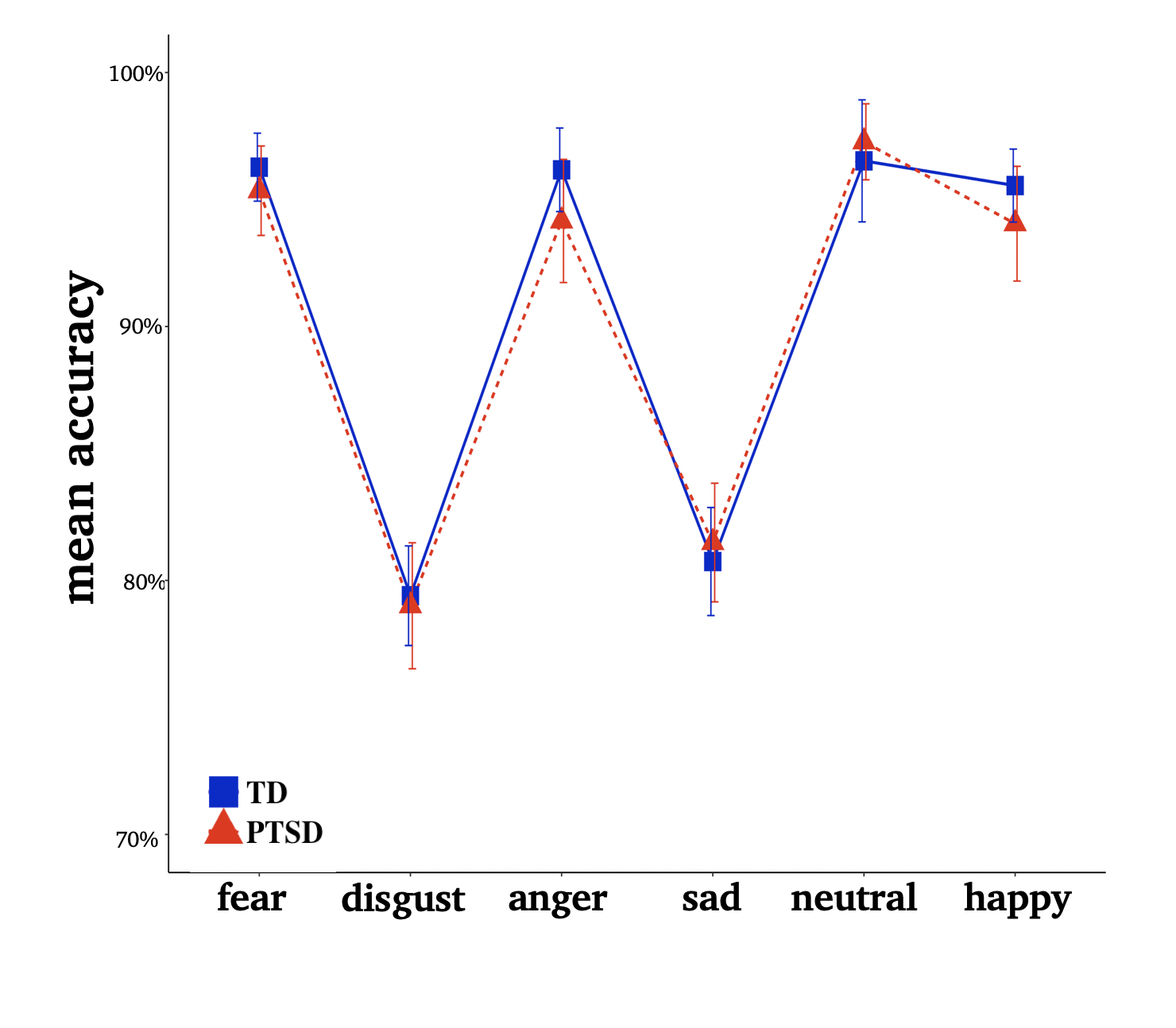 Figure 1 Lack of gender recognition deficits in youth with PTSD. Line chart representing mean accuracy across all trials per participant per group, based upon emotion of the face presented. Error bars represent the standard error.Abbreviations: TD, typically developing; PTSD, posttraumatic stress disorder.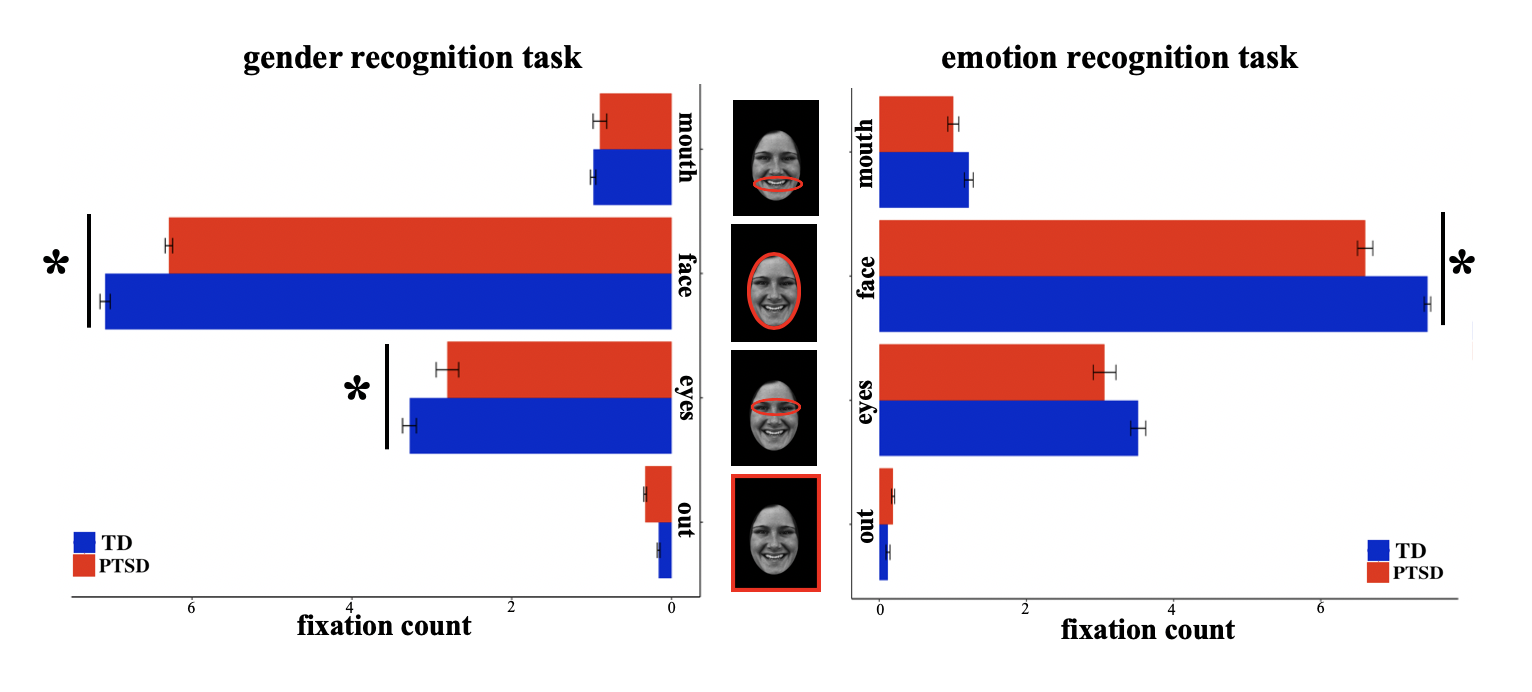 Figure 2 Aberrant fixation during emotion and gender recognition tasks unrelated to emotion. Bar charts represent the average number of unique fixations to each region of interest (mouth, face, eyes, and outside) during the gender (left) and emotion (right) recognition tasks, collapsed across all emotions. Error bars represent the standard error. Asterisk represents significant group differences (TD, blue; PTSD, red) in the number of fixations (pFDR < 0.05).Abbreviations: TD, typically developing; PTSD, posttraumatic stress disorder.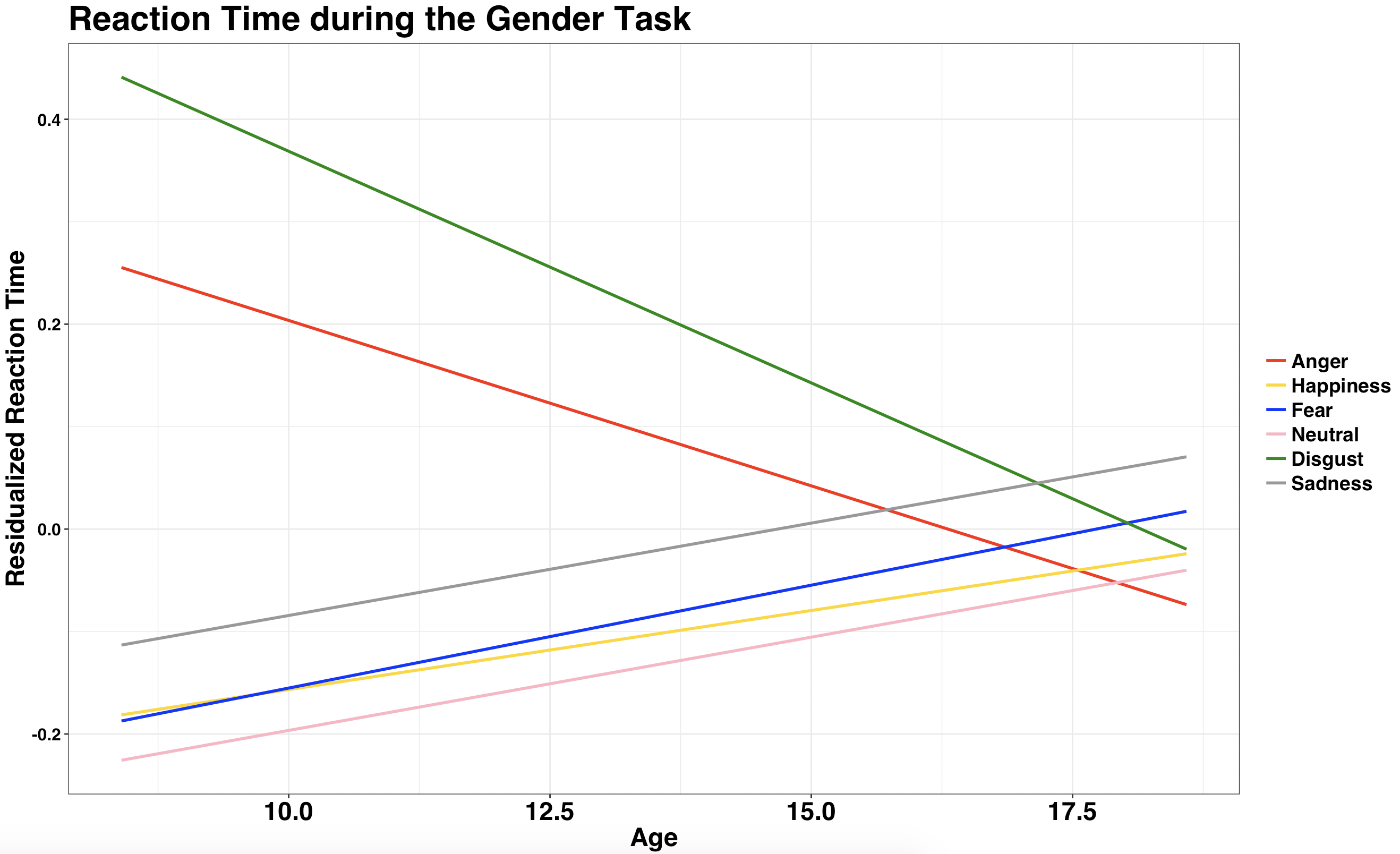 Figure 3. Age and reaction time during emotion recognition tasks across the entire cohort. Line chart representing the average reaction time during the emotion recognition task across all trials per participant, based upon emotion presented. Reaction time is residualized for sex and subject as a random effect. GroupEmotionAverage AccuracyStandard DeviationTDAnger0.8810.324TDHappiness0.9560.205TDFear0.770.421TDNeutral0.9570.204TDDisgust0.8310.375TDSadness0.8810.323PTSDAnger0.7880.409PTSDHappiness0.9520.214PTSDFear0.7740.419PTSDNeutral0.9050.294PTSDDisgust0.7730.418PTSDSadness0.8840.32MODELMODEL PARAMETERESTIMATESTD ERRORTEST STATISTICP-VALUEBehavioral Analyses Emotion Recognition AccuracyIntercept-2.97840260.60913148-4.8895890321.01E-06Behavioral Analyses Emotion Recognition AccuracyGroup (PTSD)-1.11086060.28912127-3.8421959550.000121938Behavioral Analyses Emotion Recognition AccuracyEmotion (Happiness)1.087700980.231213594.7043125852.55E-06Behavioral Analyses Emotion Recognition AccuracyEmotion (Fear)-0.84365380.1576036-5.3530110348.65E-08Behavioral Analyses Emotion Recognition AccuracyEmotion (Neutral)1.10354050.261748114.2160400452.49E-05Behavioral Analyses Emotion Recognition AccuracyEmotion (Disgust)-0.44097010.16489036-2.674323220.007488024Behavioral Analyses Emotion Recognition AccuracyEmotion (Sadness)-0.01330960.17605317-0.0756000870.939737267Behavioral Analyses Emotion Recognition AccuracyAge0.173713050.028020616.1994741735.67E-10Behavioral Analyses Emotion Recognition AccuracySex (Female)0.785015970.088082938.9122373985.00E-19Behavioral Analyses Emotion Recognition AccuracyTrial Number0.005320610.003197131.6641803620.096076391Behavioral Analyses Emotion Recognition AccuracyIQ0.018131860.00408064.4434296438.85E-06Behavioral Analyses Emotion Recognition AccuracyTanner-0.11640130.05784241-2.0123873220.044179124Behavioral Analyses Emotion Recognition AccuracyAge at Index Trauma0.040945360.01964132.0846567950.037100465Behavioral Analyses Emotion Recognition AccuracySLES0.005100240.001524153.3462809960.000819033Behavioral Analyses Emotion Recognition AccuracyTrauma Load-0.00505660.02637351-0.1917311420.847952811Behavioral Analyses Emotion Recognition AccuracyAbuse Severity 0.010247740.006885971.4882057610.136696638Behavioral Analyses Emotion Recognition AccuracyPast or Current Comorbid Disorders0.484448680.067918437.132801879.83E-13Behavioral Analyses Emotion Recognition AccuracyMedication History-0.2065170.14585919-1.4158654680.156814897Behavioral Analyses Emotion Recognition AccuracyTherapy History -1.01723730.1529865-6.6491968792.95E-11Behavioral Analyses Emotion Recognition AccuracyGroup (PTSD) x Emotion (Happiness) Interaction0.758477880.324684072.3360489420.019488691Behavioral Analyses Emotion Recognition AccuracyGroup (PTSD) x Emotion (Fear) Interaction0.733473050.218639543.3547136090.000794472Behavioral Analyses Emotion Recognition AccuracyGroup (PTSD) x Emotion (Neutral) Interaction-0.06156060.33277591-0.1849912480.8532359Behavioral Analyses Emotion Recognition AccuracyGroup (PTS) x Emotion (Disgust)0.333071760.223891541.4876478250.136843794Behavioral Analyses Emotion Recognition AccuracyGroup (PTSD) x Emotion (Sadness) Interaction0.82889430.247935093.3431907360.00082821Functional Connectivity Analyses Amygdala and HippocampusIntercept-3.01385221.2593777-2.3931281510.023652604Functional Connectivity Analyses Amygdala and HippocampusGroup (PTSD)2.020337920.8909952.267507590.03127102Functional Connectivity Analyses Amygdala and HippocampusAnger Accuracy1.618705940.62096242.6067696440.014485011Functional Connectivity Analyses Amygdala and HippocampusAge0.015174530.042049020.3608770450.720899902Functional Connectivity Analyses Amygdala and HippocampusSex (Female)-0.20074080.14607636-1.3742179880.180274933Functional Connectivity Analyses Amygdala and HippocampusIQ0.009137660.00662711.3788321740.178863018Functional Connectivity Analyses Amygdala and HippocampusTanner0.058742810.086953170.6755684150.504856307Functional Connectivity Analyses Amygdala and HippocampusAge at Index Trauma-0.04968910.02746359-1.8092717190.081157859Functional Connectivity Analyses Amygdala and HippocampusSLES0.000817510.002256480.3622962040.719850944Functional Connectivity Analyses Amygdala and HippocampusTrauma Load0.094405030.054575831.7297956580.094677541Functional Connectivity Analyses Amygdala and HippocampusAbuse Severity0.003635730.011711650.3104369870.758527743Functional Connectivity Analyses Amygdala and HippocampusPast or Current Comorbid Disorders-0.07724090.14147452-0.5459703970.589410292Functional Connectivity Analyses Amygdala and HippocampusMedication History0.702642450.295966152.3740635720.024687566Functional Connectivity Analyses Amygdala and HippocampusTherapy History -0.24506820.26648229-0.9196414430.365615517Functional Connectivity Analyses Amygdala and HippocampusGroup (PTSD) x Anger Accuracy Interaction-1.77664490.86119085-2.0630094380.048495798